Областной конкурс социальных проектов « Символы региона»Творческая работа:«Люди науки Тюменской области».Выполнила : Васильева Полина Михайловна,                                ученица 8 класса                              филиала МАОУ                                      « Аромашевская СОШ                                                им. В.Д. Кармацкого»-                                 Малиновская ООШ	Руководитель: Шааф Наталья Борисовна,                                                                   педагог-организатор школы.                                               Малиновка, 2021Содержание:1.Введение.2. Основная часть:Жизнь и научная деятельность Д.И. Менделеева3. Заключение: Мы гордимся нашим земляком.4. Источники и использованная литература.5. Приложение.1.Введение.          Я выбрала данную тему,так как я горда тем, что в нашей Тюменской области жили такие прославленные люди,как, например, Дмитрий Иванович Менделеев. С этим именем мы встретились, когда начали изучать химию. Но и еще раньше я это имя слышала.  Это люди, которые прославляют нашу Родину, которые много сделали для развития нашей страны. К таким людям относятся люди, жившие и творившие  в нашей Тюменской области. Об этом человеке мне хотелось рассказать подробнее. Я много читала о нем, смотрела презентации.2. Основная часть.         Всемирно известный ученый, автор периодической таблицы химических элементов, носящей его имя, Дмитрий Иванович Менделеев родился 27 января (8 февраля) 1834 года в семье директора Тобольской гимназии Ивана Павловича Менделеева. Мать Дмитрия Ивановича происходила из известного рода тобольских купцов Корнильевых. После того, как отец Дмитрия Ивановича по состоянию здоровья оставил службу, она взяла на себя управление стекольным заводом в селе Аремзяны, куда переехала вся семья Менделеевых.Дмитрий Иванович Менделеев был создателем Российского химического общества, являлся профессором Санкт-Петербургского университета, членом-корреспондентом Российской Академии наук. Великий ученый оставил после себя более 500 печатных работ. Его имя знакомо каждому прежде всего как имя химика -- автора великолепного открытия периодической системы элементов. А между тем известно, что собственно химии посвящено всего лишь 9% научных работ Менделеева. С гораздо большим основанием Дмитрия Ивановича можно было бы назвать химиком, физиком или технологом - на каждую из этих отраслей науки приходится вдвое больше его работ, чем на химию. Большое внимание Менделеев уделял развитию нефтеперерабатывающий промышленности в России. Значительное место (почти такое же, как и химия) занимают в творческом наследии ученого исследования в области экономики и общественных наук. Отличительной особенностью незаурядных дарований Менделеева являлся подход к окружающему миру как к целостной системе, закономерности существования которой возможно познать лишь при ее всестороннем рассмотрении. Многие из нас знают Дмитрия Ивановича Менделеева как выдающегося химика, создателя системы химических элементов. Но это только часть заслуг и достижений великого ученого. Он был физиком, занимался исследованиями в области геологии, гидродинамики, метрологии. Этого человека современники называли глубоким знатоком промышленности, приборостроения, экономики, воздухоплавания. Несмотря на свою занятость наукой, Менделеев много времени уделял общественной деятельности. Этот великий человек обладал нестандартным мышлением, был настоящим трудоголиком.Периодическая Система Дмитрия МенделееваНа протяжении 22 лет (с 1865 по 1887 годы) ученый работает над гидратной теорией растворов. С 1872 года он изучает упругость газов, через два года становится автором уравнения идеального газа. К этому же периоду жизни относятся и другие достижения ученого. Он создал схему дробной перегонки нефтепродуктов, обосновал целесообразность использования трубопровода, цистерн. Дмитрий Иванович активно ратовал за полное прекращение сжигания нефти в топках. Он считал это кощунством, сравнивал сжигание нефти с отоплением печей денежными ассигнациями. Знаменитый химик живо интересовался географическими исследованиями. Он подготовил доклад для Парижского международного географического конгресса (1875 год), где представил географам полезное изобретение. Это был дифференциальный барометр-высотомер. Через два года он стал участником необычного путешествия. Исследователи вместе со знаменитым химиком с помощью аэростата оказались в верхних слоях атмосферы, где они проводили наблюдение за полным солнечным затмением.Интересные факты.Менделеев был удивительно разносторонним человеком. Он блестяще выполнял работу российского промышленного разведчика. 70-е годы XXI века называют расцветом нефтяной промышленности Соединенных Штатов. Американцам в то время удалось изобрести технологии, значительно удешевившие конечную стоимость нефтепродуктов. Российские промышленники, не имевшие возможности конкурировать с американцами, несли большие убытки. В феврале 1907 года профессор скончался от паралича сердца, вызванного воспалением легких. Прах величайшего россиянина покоится на Волковском кладбище северной столицы -в  Санкт- Петербурге. 3. Заключение.Очень хотелось бы быть похожей на этого великого человека, который так много сделал для развития науки. Мы гордимся людьми, которые прославили Россию, а также нашу Тюменскую область и так много сделали  для ее развития..4.Источники: 1.https://biographe.ru/uchenie/dmitriy-mendeleev2. Википедия: Жизнь и научная деятельность Д.И. Менделеева5.Приложение: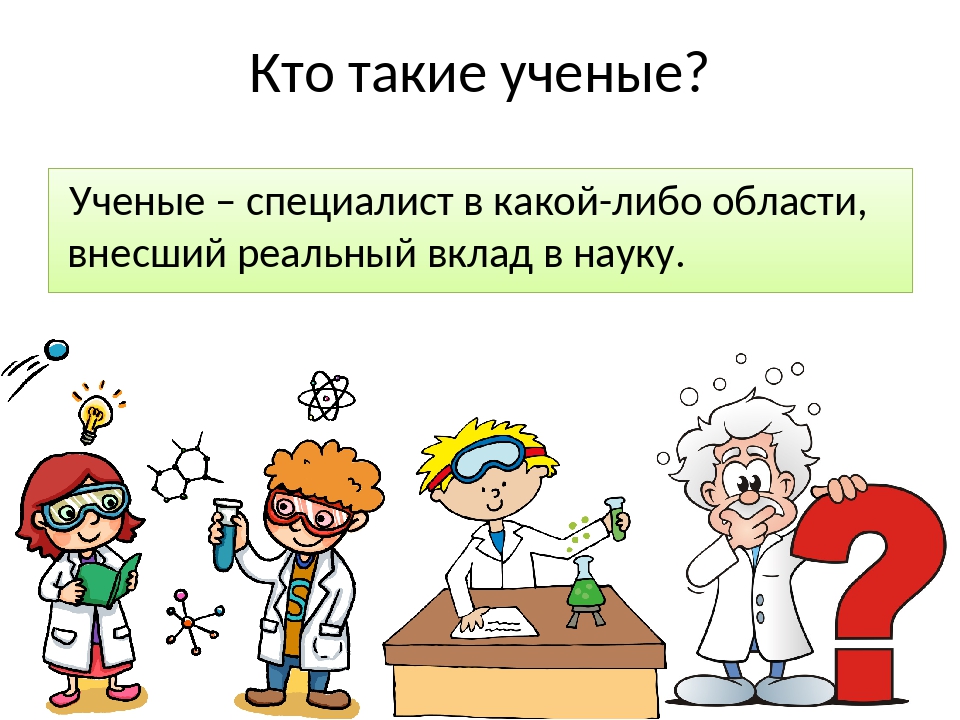 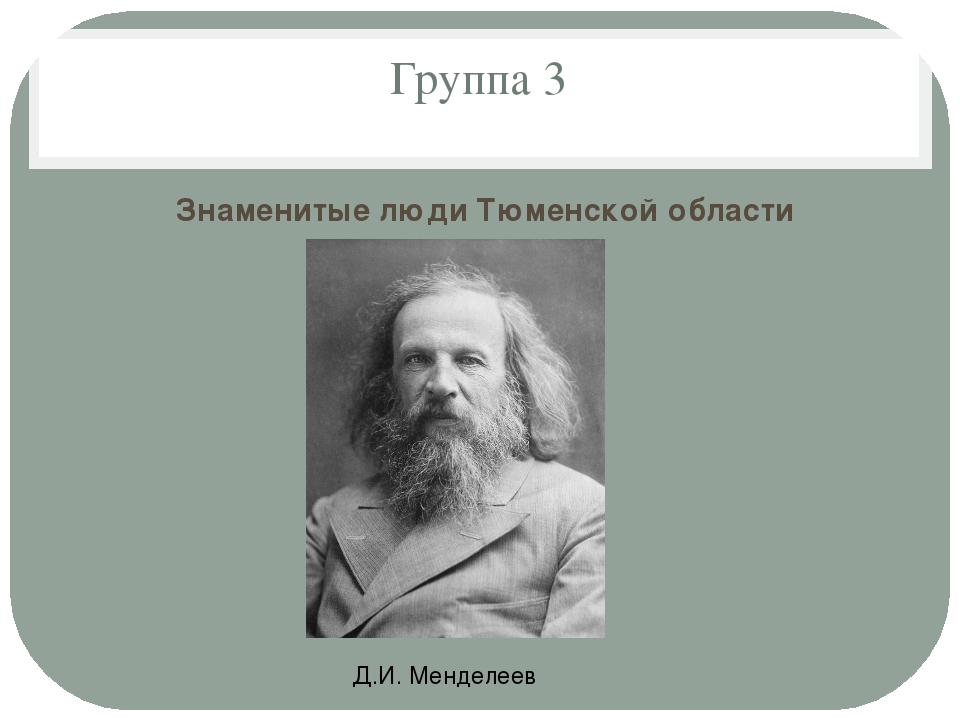 